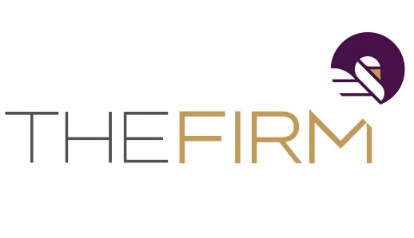 	Phone: 402-998-5288	Confidential@TheFirmB2B.com	ID#: PET018-FFOR SALE: Pet Boarding & Daycare: 2 Locations with Managers 2 Beautifully Built Out Puppy Palaces in Charleston, SC!Financial Overview	List Price:	$1,400,000Gross Sales Cash Flow2021 Profit Margin: 25%2021 Cash Flow: $382,861Valuation:     2021 Cash Flow   x    Multiple    =     Valuation                    	   $382,861   x   3.65    =    $1,397,443Due to COVID, there was a decrease which resulted in a lowered 2020 cash flow valueAssets Included in Purchase: $70,000	Computers, grooming and training equipment, washer & dryer, play yards with turfGorgeous Build Out *amounts may vary, assets may be depreciated, replacement cost, or fair market valueFunding Example	Purchase Price:	                               $1,400,000A 15% down payment of $217,500 returns $167,473 in the first year after debt payments!Description	There are 2 beautifully built out puppy palaces in Charleston, South Carolina with a highly trained staff of 35 employees including a general manager at each location to handle day to day operations. Each staff member undergoes training on dog body language, health, and safety to ensure the utmost quality when dealing with customer’s pets. They are charter members of The Dog Gurus, who are industry leaders in safe off-leash play. They are also Pet Tech trained in dog and cat emergency care. This staff allows for passive ownership by the owner who only handles general oversite as she travels throughout the year. Their services include enrichment daycare, boarding, grooming & bathing, online dog training, in-home pet sitting, dog walking, and pet taxis. Their years of expertise and variety of available services in the pet industry have allowed them to boast a 25% profit margin, and they are expecting a cash flow of $405,676 in 2022! Not only do the annualized numbers show growth, so does the seller’s steadfast belief in the continued success of the business. To illustrate this good faith, the seller has offered a 3–6-month training/transition period and to carry a total of 25% of the purchase via promissory notes! The business’s main routes for finding new customers include social media ads, search engine optimization, and hosting events and sharing their monthly newsletter with emails collected during those events. Their excellent reputation and personalized approach have allowed for a significant repeat client base. The highly experienced team is passionate about what they do, giving the client base a feeling of “family” in the pet community. Priced at $1,400,000, there is ample opportunity for growth. An incredible asset of this business is the well-trained and experienced team who are cross trained in many different skills and many of whom have a long tenure within the company. Their goal is to create a fun and safe environment where dogs come to play and learn and where pet parents can confidently place their trust in the business’s standards of care. They are an enrichment center, not just a standard doggie daycare!Business Information	Year Established: 2009Location: 2 locations in the Charleston, South Carolina areaService Area: Charleston areaServices: Enrichment Daycare, Boarding, Grooming & Bathing, Online Dog Training, In-Home Pet Sitting, Dog Walking, Pet Taxis Clients: Local pet owners Lease: Two locations equaling $4,000/monthReason for Selling: Retirement PlanningPersonnel: 35, including a general manager at each location to handle day to day operationsSeller Training Period: 3-6 monthsCurrent Owners’ Responsibilities: Oversight only – there are managers in place to handle operations, allowing the seller to travel throughout the year.Funding Example	Purchase Price:	                               $1,400,000A 15% down payment of $217,500 returns $167,473 in the first year after debt payments!Description	There are 2 beautifully built out puppy palaces in Charleston, South Carolina with a highly trained staff of 35 employees including a general manager at each location to handle day to day operations. Each staff member undergoes training on dog body language, health, and safety to ensure the utmost quality when dealing with customer’s pets. They are charter members of The Dog Gurus, who are industry leaders in safe off-leash play. They are also Pet Tech trained in dog and cat emergency care. This staff allows for passive ownership by the owner who only handles general oversite as she travels throughout the year. Their services include enrichment daycare, boarding, grooming & bathing, online dog training, in-home pet sitting, dog walking, and pet taxis. Their years of expertise and variety of available services in the pet industry have allowed them to boast a 25% profit margin, and they are expecting a cash flow of $405,676 in 2022! Not only do the annualized numbers show growth, so does the seller’s steadfast belief in the continued success of the business. To illustrate this good faith, the seller has offered a 3–6-month training/transition period and to carry a total of 25% of the purchase via promissory notes! The business’s main routes for finding new customers include social media ads, search engine optimization, and hosting events and sharing their monthly newsletter with emails collected during those events. Their excellent reputation and personalized approach have allowed for a significant repeat client base. The highly experienced team is passionate about what they do, giving the client base a feeling of “family” in the pet community. Priced at $1,400,000, there is ample opportunity for growth. An incredible asset of this business is the well-trained and experienced team who are cross trained in many different skills and many of whom have a long tenure within the company. Their goal is to create a fun and safe environment where dogs come to play and learn and where pet parents can confidently place their trust in the business’s standards of care. They are an enrichment center, not just a standard doggie daycare!                                                         - CONFIDENTIAL -                                                                  Last Revised JB 8.15.2022                                                         - CONFIDENTIAL -                                                                  Last Revised JB 8.15.2022                                                         - CONFIDENTIAL -                                                                  Last Revised JB 8.15.2022The Firm makes no warranties or representation in consideration to the information provided above. All communication regarding this business must occur directly with The Firm Advisors, LLC.The Firm does not sell real estate.  The Firm solely advises on exit strategy.The Firm makes no warranties or representation in consideration to the information provided above. All communication regarding this business must occur directly with The Firm Advisors, LLC.The Firm does not sell real estate.  The Firm solely advises on exit strategy.The Firm makes no warranties or representation in consideration to the information provided above. All communication regarding this business must occur directly with The Firm Advisors, LLC.The Firm does not sell real estate.  The Firm solely advises on exit strategy.